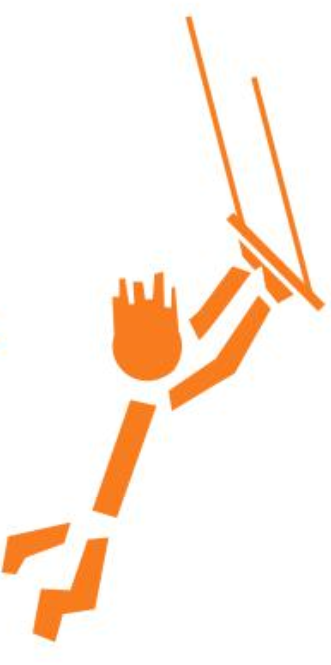 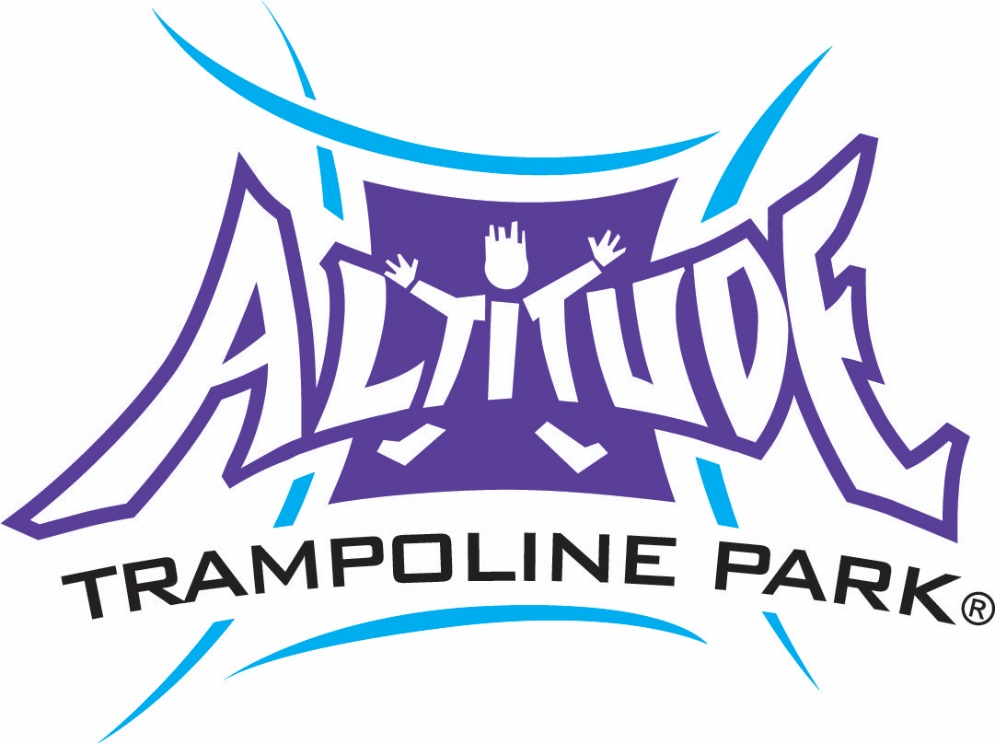 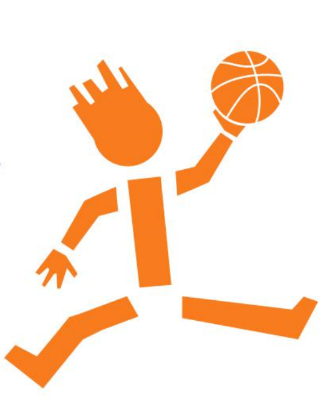 Butler Catholic School Jump NightWednesday, March 22nd, 6:00PM - 8:00PM$13.99 for 2 hours of Jump Time When You Mention Your School at the Register!Located at 101 Clearview Circle Butler, PA 16001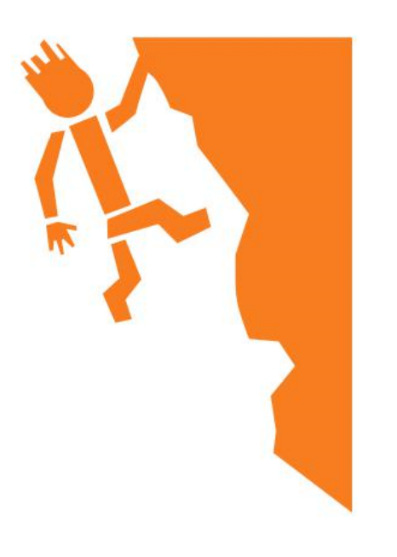 